ROMÂNIA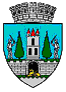 JUDEŢUL SATU MARECONSILIUL LOCAL AL MUNICIPIULUI SATU MARENr. 55257/21.09.2023PROIECTHOTĂRÂREA nr. ................./................. pentru modificarea  HCL nr. 50/28.02.2019     Consiliul Local al Municipiului Satu Mare,               Având în vedere Sentința civilă nr. 127/CA/04.04.2023 pronunțată de Tribunalul Satu Mare în dosarul nr. 2030/83/2019, casată în parte prin decizia civilă nr. 404/20.09.2023, pronunțată de Curtea de Apel Oradea și raportul de expertiză tehnică judiciară întocmit în cauză de expert Buhai Adrian Grigore,     Analizând proiectul de hotărâre înregistrat sub nr. _________/_______,referatul de aprobare al inițiatorului înregistrat sub nr. 55261/21.09.2023,  raportul de specialitate al Serviciului Patrimoniu Concesionări Închirieri și al Direcției Economice, înregistrat sub nr. 55264/21.09.2023, raportul de specialitate al Serviciului Juridic înregistrat sub nr. 55647/25.09.2023, avizele comisiilor de specialitate ale Consiliului Local Satu Mare,     Luând în considerare prevederile Legii nr. 85/1992 privind vânzarea de locuințe și spații cu altă destinație construite din fondurile statului și din fondurile unităților economice sau bugetare de stat republicată, cu modificările și completările ulterioare, Art. I din Legea nr. 244/2011 pentru modificarea art.16 din Legea nr. 85/1992 privind vânzarea de locuințe și spații cu altă destinație construite din fondurile statului și din fondurile unităților economice sau bugetare de stat,      Legii nr. 24/2000 privind normele de tehnică legislativă pentru elaborarea actelor normative, republicată, cu modificările şi completările ulterioare,     În temeiul prevederilor art. 129 alin. (2) lit. c) coroborat cu alin. (6)                lit. b), ale art. 139 alin. (2), precum şi ale art. 196 alin. (1) lit. a) din  Codul administrativ, aprobat prin O.U.G. nr. 57/2019, cu modificările și completările ulterioare      Adoptă prezenta: H O T Ă R Â R E:         Art. 1. Se ia act de raportul de expertiză tehnică judiciară întocmit de expertul Buhai Adrian Grigore în dosarul Tribunalului Satu Mare                                 nr. 2030/83/2019.Art. 2. Se modifică art. 3 al HCL nr. 50/28.02.2019, astfel: ” Preţul de vânzare, a locuinţei identificată la art.2, este de 167.885 lei.”           Art. 3. Cu ducerea la îndeplinire a prezentei hotărâri se încredințează Viceprimarul Municipiului Satu Mare desemnat prin Dispoziția Primarului de a semna acte în formă autentică, inițiatorul proiectului de hotărâre și Serviciul Patrimoniu Concesionări Închirieri din cadrul Aparatului de specialitate al Primarului Municipiului Satu Mare.  Art. 4. Prezenta hotărâre se comunică prin intermediul Secretarului                    General al Municipiului Satu Mare, în termenul prevăzut de lege, Primarului Municipiului Satu Mare, Instituției Prefectului - Județul Satu Mare,                   doamnei Tămășan Ilieș Cristina, Viceprimar al Municipiului Satu Mare, Serviciului Patrimoniu Concesionări Închirieri și dl. Mișco Vasile.             Inițiator PROIECT,                                           Viceprimar                     Tămășan-Ilieș Cristina-Marina			                                                       Avizat                    Secretar general,   Mihaela Maria RacolțaFaur Mihaela/2 ex 